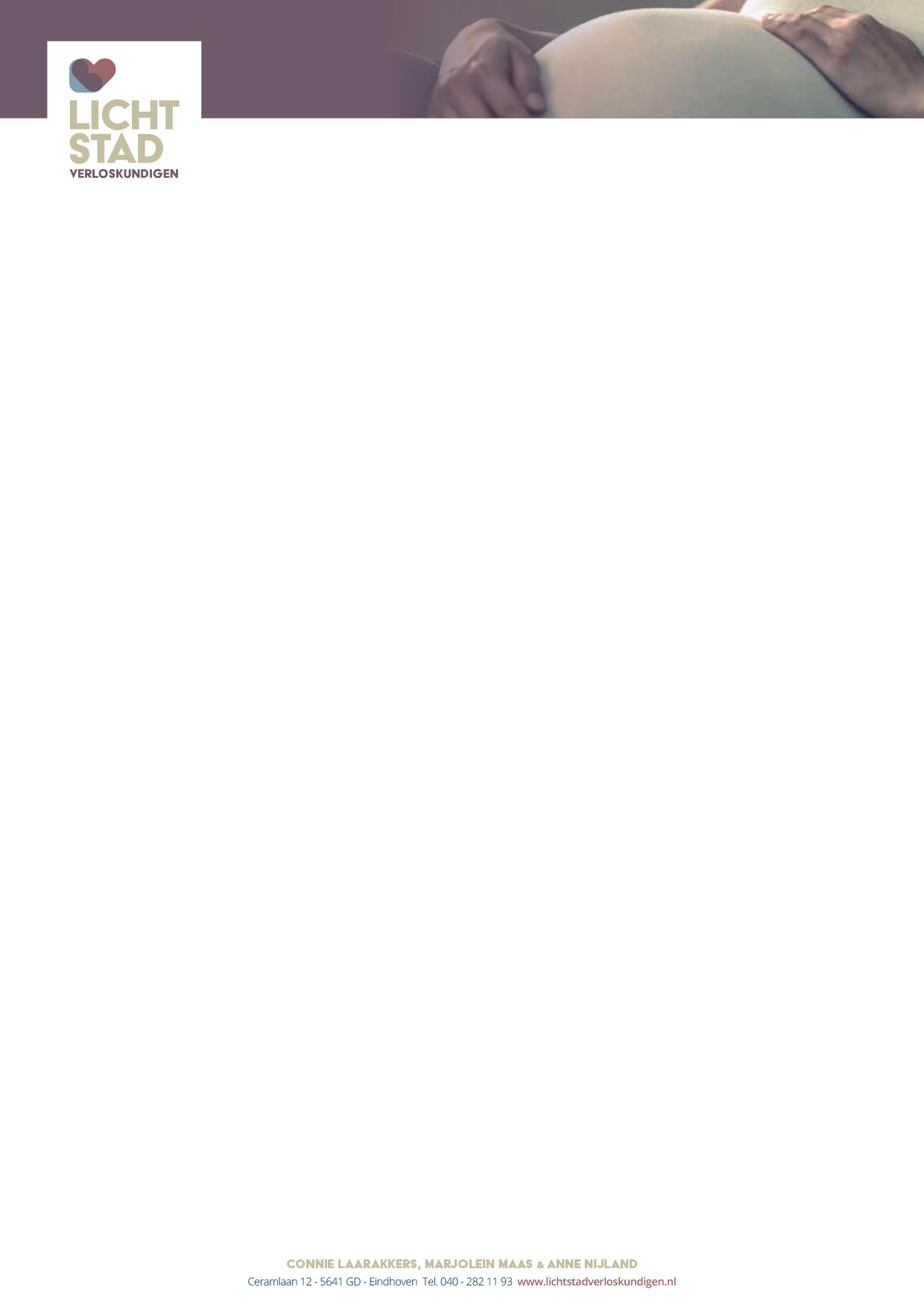 Umówić się na wykonanie USG w ośrodku.Zdecydować, czy chcecie skorzystać z możliwości wykonania testu określającego możliwość wystąpienia zespołu Downa.Załatwić opiekę poporodową można wystąpić o nią w swoim zakładzie ubezpieczeń zdrowotnych (przed 16 tygodniem ciąży).W przypadku, gdy nie jesteś w związku małżeńskim z ojcem dziecka, możesz wspólnie z nim udać się do urzędu gminy w celu sporządzenia aktu uznania ojcostwa w okresie ciąży (najlepiej przed 24 tygodniem). Po narodzinach dokonać zgłoszenia dziecka.Przyjmować doustnie 10 mikrogramów witaminy D. Sprawdź na tabletkach multiwitaminowych (dla kobiet w ciąży) ile jest w nich witaminy D.Dostarczaj 1 gram wapnia dziennieBadania USG w 20 tygodniu ciążyKarmienia piersią oraz kursie karmienia piersią.Kursu rodzenia.Różnic pomiędzy porodem w domu oraz w szpitalu.Zapytamy do którego ośrodka opieki poporodowej (kraamzorgbureau) zapisałaś się.Dodatkowe informacje można znaleźć na stronie: www.verloskundigen-tongelre.nl.Staramy się jak najlepiej zaplanować godziny przyjęć i dlatego zwracamy się z prośbą o współpracę i przybycie na omówioną godzinę. Jeśli umówione spotkanie nie zostanie wcześniej przez Państwa odwołane, zmuszeni będziemy potrącić koszty rezerwacji.Co musisz sama zrobić po pierwszej wizycie W czasie kolejnej wizyty udzielimy Ci kolejnych informacji dotyczących: